                Week 5 Continuation of Learning May 11-15, 2020.                                Grade 2 BelyeaHello Everyone,On Wednesdays I will be checking my email, from 10-11 am to answer any questions you may have. I really like what parents are doing at home and appreciate your support. In addition to the activities suggested, students are encouraged to: Read daily for 30 minutes- Take time to read to or with your child and encourage them to read independently.  Scholastic Read at home: divided up by day 1, 2 etc.., with activities and reading.This is a great link for SCIENCE             2.https://classroommagazines.scholastic.com/support/learnathome/grades-1-2.html            Grades1-2               https://classroommagazines.scholastic.com/support/learnathome/grades-3-5.html  Grades 3-5           3. EPIC books- available during the day                https://www.getepic.com/    - Our class code is zgc2046This is a science resource that ASD-W sent teachers to share about birds:https://evergreen.us6.list-manage.com/track/click?u=6e3aa88e67&id=8f017a5d00&e=9899ddd14fZEARN numeracy site- continue you mission by doing a few minutes a day. www.zearn.orgNumeracy- choose one a day to try/visit Zearn/Play a gameGrade Two Choice Board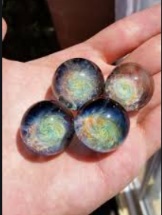 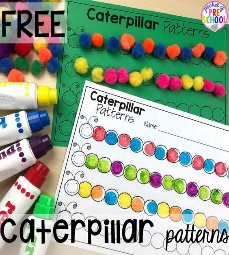 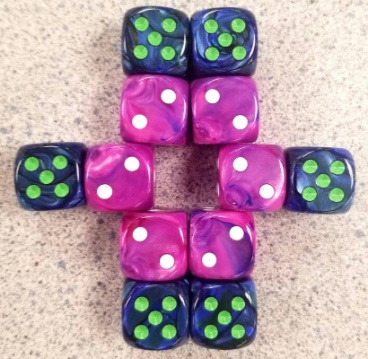 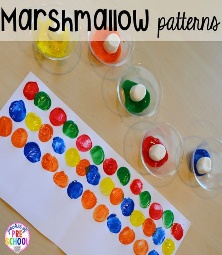 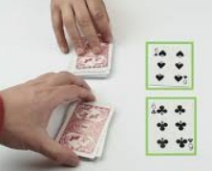 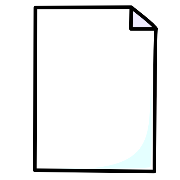 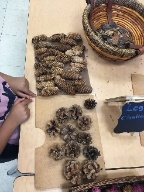 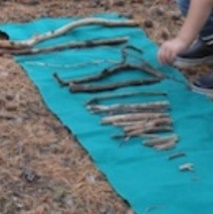 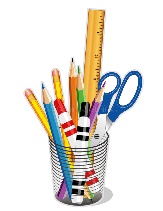 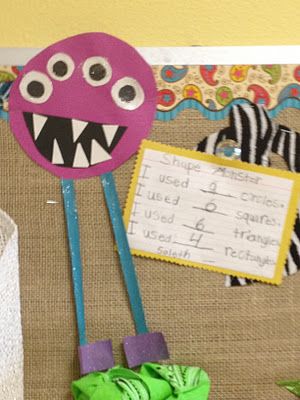 